Publicado en Barcelona 08006 el 31/05/2016 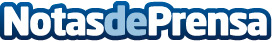 Llega el Low Cost para estudiar inglés en el extranjeroLive in English, una agencia de organización de cursos de inglés en el extranjero, ha trasladado el concepto low cost al sector de los cursos de inglés en el extranjero, adaptándose a las nuevas necesidades de los estudiantes, y permitiéndoles mejorar profesionalmenteDatos de contacto:Departamento Comunicación Live in EnglishCONTACTO DE PRENSA Live in English (Grownic Group, SL)- Dirección | Av. Diagonal 534, 08006 Barcelona631884817Nota de prensa publicada en: https://www.notasdeprensa.es/llega-el-low-cost-para-estudiar-ingles-en-el_1 Categorias: Internacional Nacional Viaje Idiomas Educación Sociedad Entretenimiento E-Commerce Cursos http://www.notasdeprensa.es